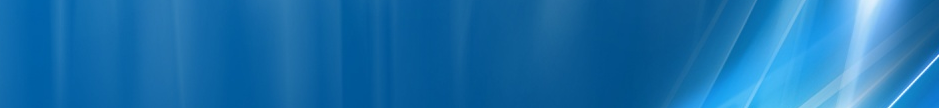 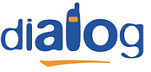 Iata si un microcell lansat pe durata fazei D4M de densificare cu microcell-uri a Capitalei, acesta fiind pornit pe 1 septembrie 2000. Este amplasat într-un fel de mica piateta, pe coltul unui bloc din intersectia Smardan / Sfântul Dumitru, o zona care pare sa fie tare animata (restaurante, terase, Biserica Sf. Dumitru mai la stânga)...HW equipmentBTS Alcatel M5M	| 2 TRXMW ALFO      BI_662 D6_3 Lipscani	| 16MbpsLINK-ul exista, însa eu nu am vazut decât antena „réceptrice” de pe site-ul macro...
SW configuration  RxLevel_Access_Min setat la -106 dBm, interesant ! E foarte rar sa vezi asa ceva, normal îl ai la -101 dBm...BCCHLACCIDTRXDiverseDiverse12410084312H85, H124EDGE2Ter 0RAM -106 dBmBA_List 66 / 67 / 71 / 72 / 73 / 75 / 76 / 81 / 82 / 86 / 87 / 88 / 89Test 7EA   |  2Ter 0RAR2Not BarredT321260BSIC 10MTMS-TXPWR-MAX-CCH5     |33 dBmPRP5DSF18BABS-AG-BLKS-RES3CNCCCH configuration0     |Not CombinedRAI101RAC5CRH8